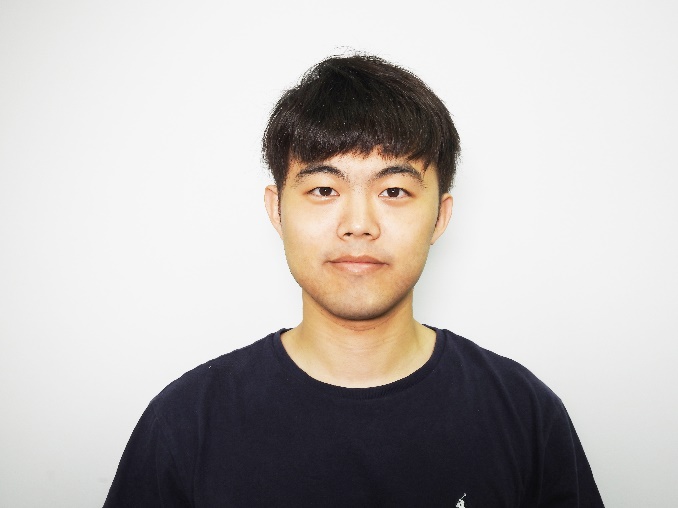 Junhwa LeePostdoctoral ResearcherSchool of Civil, Architectural Engineering and Landscape ArchitectureSungkyunkwan University21412A, Research Complex 2, Seobu-ro 2066, Suwon, 16419, KoreaPhone: +82-10-9957-1325E-mail: lee.junhwa@skku.eduEducationB.S. in Civil Engineering, February 2016, UNIST, Ulsan, Korea (Graduated cum laude)Ph.D. in Civil Engineering, August 2020, UNIST, Ulsan, KoreaDissertation:Long-term displacement measurement of full-scale bridges using computer vision and LiDARResearch InterestsDisplacement measurementStatic stress measurementCable control and monitoringStructural health monitoringSmart constructionResearch ExperienceGraduate Research AssistantMarch 2016 – August 2019Smart Infrastructure and Systems LaboratoryUlsan National Institute of Science and Engineering (UNIST), KoreaAdvisor: Prof. Sung-Han SimGraduate Research AssistantSeptember 2019 – August 2020Structural Reliability & Disaster Risk LaboratoryUlsan National Institute of Science and Engineering (UNIST), KoreaAdvisor: Prof. Young-Joo LeePostdoctoral ResearcherSeptember 2020 – February 2022Structural Reliability & Disaster Risk LaboratoryUlsan National Institute of Science and Engineering (UNIST), KoreaAdvisor: Prof. Young-Joo LeePostdoctoral ResearcherMarch 2022 – CurrentSmart Construction LaboratorySungkyunkwan University, KoreaAdvisor: Prof. Sung-Han SimAwards and HonorsUNI-STAR ScholarshipDuration: March 2011 – February 2017 Top entrance score scholarship for undergraduate schoolGlobal Ph.D. Fellowship (GPF)Duration: March 2017 – August 2020Grants: KRW 30,000,000 / yearFunding code: NRF- 2017H1A2A1046416Title: Bridge performance evaluation using multisensor information fusion by deep learningFunded by National Research Foundation (NRF) and Ministry of EducationTeaching ExperienceGraduate Teaching Assistant at UNISTStructural Engineering Lab (2015 fall, 2016 spring)Introduction to Structural Dynamics (2017 fall, 2019 fall)Structural Dynamics (2018 spring)Advanced Engineering Mathematics (2019 spring)Journal PublicationsInternational (SCI)Lee, J., Jeong, S., Kim, H., Lee, K.-C., and Sim, S.-H. (2022), "Comparative study of long-term displacement measurement methods - Focusing on a pre-stressed concrete bridge under construction," Measurement, 201, pp.111691.Lee, J., Jeong, S., Lee, J., Sim, S.-H., Lee, K.-C., and Lee, Y.-J. (2022), "Sensor data-based probabilistic monitoring of time-history deflections of railway bridges induced by high-speed trains," Structural Health Monitoring, 14759217211063424.Lee, S., Lee, J., Park, J.-W., and Sim, S.-H. (2021), “Nontarget-based measurement of 6-DOF displacement using combined RGB color and depth information,” IEEE/ASME Transactions on Mechatronics, 26(3), pp.1358-1368.Jeong, J., Kim, H., Lee, J., and Sim, S.-H. (2021), “Automated wireless monitoring system for cable tension forces using deep learning,” Structural Health Monitoring, 20(4), pp.1805-1821.Lee, J., Lee, K.-C., Jeong, S., Lee, Y.-J., and Sim, S.-H. (2020), "Long-term displacement measurement of full-scale bridges using camera ego-motion compensation," Mechanical Systems and Signal Processing, 140.Lee, J., Jeong, S., Lee, Y.-J., and Sim, S.-H. (2019), "Stress estimation using digital image correlation with compensation of camera motion-induced error," Sensors, 9(24), pp.5503.Lee, J., Lee, K.-C., Sim, S.-H., Lee, J., and Lee, Y.-J. (2019), "Bayesian prediction of prestressed concrete bridge deflection using finite element analysis," Sensors, 19(22), pp.4956.Lee, J., Lee, K.-C., Lee, S., Lee, Y.-J., and Sim, S.-H. (2019), "Long-term displacement measurement of bridges using a LiDAR system," Structural Control and Health Monitoring, 26(10), pp.e2428.Jeong, S., Lee, J., Cho, S., and Sim, S.-H. (2019), "Integrated cable vibration control system using Arduino," Smart Structures and Systems, 23(6), pp.695-702.Lee, J., Kim, E., Gwon, S., Cho, S., and Sim, S.-H. (2019), "Uniaxial static stress estimation for concrete structures using digital image correlation," Sensors, 19(2), pp.319.Cho, S., Lee, J., and Sim, S.-H. (2018), "Comparative study on displacement measurement sensors for high-speed railroad bridge," Smart Structures and Systems, 21(5), pp.637-652.Lee, J., Lee, K.-C., Cho, S., and Sim, S.-H. (2017), "Computer vision-based structural displacement measurement robust to light-induced image degradation for in-service bridges," Sensors, 17(1), pp.2317.Kim, H., Lee, J., Ahn, E., Cho, S., Shin, M., and Sim, S.-H. (2017), "Concrete crack identification using a UAV incorporating hybrid image processing," Sensors, 17(9), pp.2052.Cho, S., Sim, S.-H., Park, J.-W., and Lee, J. (2014), "Extension of indirect displacement estimation method using acceleration and strain to various types of beam structures," Smart Structures and Systems, 14(4), pp.699-718.Domestic (KCI)Lee, J., Cho, S., and Sim, S.-H. (2014), "Vision-based displacement measurement system operable at arbitrary positions,” Journal of the Korea institute for structural maintenance and inspection, 18(6), pp.123-130.